ОКО, ОПТИЧКИ ИНСТРУМЕНТИ И ХОЛОГРАМТип часа- обнављање градиваРазред- VIII4Облици рада-индивидуални,фронтални,рад у пару-системи учења: креативно-критички, смислено, логички.-демонстративно-илустративно: мапа ума- приказ цртежима, симболима, бојама, бројевима, речима.-вербално текстуална: усмено излагање, разговорЦиљ часа -обнављање грађе  чула  ВИДА ,мане и болести ока  и сагледавање теме из перспективе физике о врстама сочива и начинима преламања светлости као и повезивање процеса виђења у оку са оптичким инструментима како би се знања ученика објединила у логичку целину.Исходи -ученици ће бити у стању да на моделу  и анатомском атласу препознају делове чула вида и објасне сам процес виђења. Ученици ће разумети  да помоћу   стратегије дрво  проблема  могу  КРЕАТИВНО И КРИТИЧКИ да идентификују узроке болестии  и мане ока,  последице тј њихову манифестацију по здравље људи  као и да предложе  превентивне мере заштите.  Као модел за разумевање и креативно и критичко учење да користе и праве мапе ума.Међупредметне компетенције-компетенција за учење, брига о здрављу, вештина комуникације и сарадње.Корелација-биологија програм за седми разред, физика, српски језик, ликовна култура.Кључни појмови-помоћни и главни делови ока, фоторецептори ,слепа и жута мрља, кратковидост, дуговидост, глауком,катаракта,коњуктивитисАКТИВНОСТ НАСТАВНИКА-поставља питања, усмерава рад ученика ,прати и вреднује њихов рад и понашање, подстиче ученике на креативно критичко размишљање и развијање самопоуздања и поверења у сопствене способности за предстојећи матурски испит.АКТИВНОСТ УЧЕНИКА-одговарају на питања, дискутују, анализирају ,износе решења ,упоређују редослед идеја или појмова на мапи ума и допуњују је сликама, речима и асоцијацијама. Израда холограма.УВОДНИ ДЕО ЧАСА-наставник поставља питање: објасни изреку" Очима гледамо, мозгом видимо". ГЛАВНИ ДЕО ЧАСА-наставник води разговор са ученицима о грађи и функцији  чула вида  и процесу виђења уз помоћ мапа ума Мане и болести обнавља  стратегијом идентификације узрока, навођењем последица и указивање на значај и важност превентивних мера .Ученици са наставницом физике  повезују градиво и разговарају о врстама сочива ,начинима преламања и сличности ока са деловима оптичких инструмената.ЗАВРШНИ ДЕО ЧАСА-ученици помоћу ручно израђених призми и мобилних телефона праве холограме. Наставнице вреднују рад  .ОКО, ОПТИЧКИ ИНСТРУМЕНТИ И ХОЛОГРАМТип часа- обнављање градиваРазред- VIII4Облици рада-индивидуални,фронтални,рад у пару-системи учења: креативно-критички, смислено, логички.-демонстративно-илустративно: мапа ума- приказ цртежима, симболима, бојама, бројевима, речима.-вербално текстуална: усмено излагање, разговорЦиљ часа -обнављање грађе  чула  ВИДА ,мане и болести ока  и сагледавање теме из перспективе физике о врстама сочива и начинима преламања светлости као и повезивање процеса виђења у оку са оптичким инструментима како би се знања ученика објединила у логичку целину.Исходи -ученици ће бити у стању да на моделу  и анатомском атласу препознају делове чула вида и објасне сам процес виђења. Ученици ће разумети  да помоћу   стратегије дрво  проблема  могу  КРЕАТИВНО И КРИТИЧКИ да идентификују узроке болестии  и мане ока,  последице тј њихову манифестацију по здравље људи  као и да предложе  превентивне мере заштите.  Као модел за разумевање и креативно и критичко учење да користе и праве мапе ума.Међупредметне компетенције-компетенција за учење, брига о здрављу, вештина комуникације и сарадње.Корелација-биологија програм за седми разред, физика, српски језик, ликовна култура.Кључни појмови-помоћни и главни делови ока, фоторецептори ,слепа и жута мрља, кратковидост, дуговидост, глауком,катаракта,коњуктивитисАКТИВНОСТ НАСТАВНИКА-поставља питања, усмерава рад ученика ,прати и вреднује њихов рад и понашање, подстиче ученике на креативно критичко размишљање и развијање самопоуздања и поверења у сопствене способности за предстојећи матурски испит.АКТИВНОСТ УЧЕНИКА-одговарају на питања, дискутују, анализирају ,износе решења ,упоређују редослед идеја или појмова на мапи ума и допуњују је сликама, речима и асоцијацијама. Израда холограма.УВОДНИ ДЕО ЧАСА-наставник поставља питање: објасни изреку" Очима гледамо, мозгом видимо". ГЛАВНИ ДЕО ЧАСА-наставник води разговор са ученицима о грађи и функцији  чула вида  и процесу виђења уз помоћ мапа ума Мане и болести обнавља  стратегијом идентификације узрока, навођењем последица и указивање на значај и важност превентивних мера .Ученици са наставницом физике  повезују градиво и разговарају о врстама сочива ,начинима преламања и сличности ока са деловима оптичких инструмената.ЗАВРШНИ ДЕО ЧАСА-ученици помоћу ручно израђених призми и мобилних телефона праве холограме. Наставнице вреднују рад  .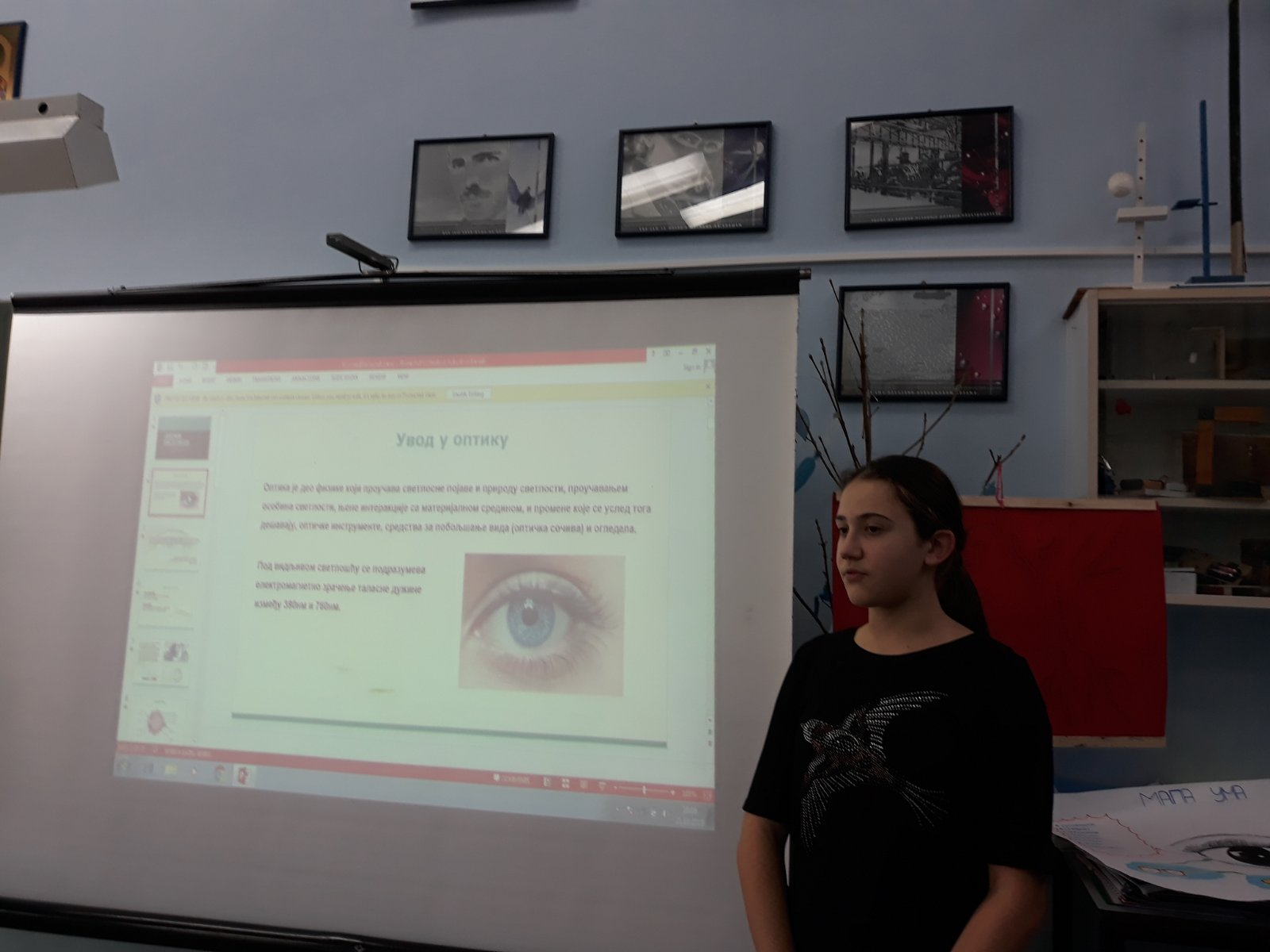 